ОБУЧАЮЩИЙ СЕМИНАРдля муниципальных заказчиков Самарской области«АКТУАЛЬНЫЕ ВОПРОСЫ ОРГАНИЗАЦИИ ЗАКУПОЧНОЙ ДЕЯТЕЛЬНОСТИ В СООТВЕТСТВИИ С ЗАКОНОМ О КОНТРАКТНОЙ СИСТЕМЕ»Место проведения: муниципальный район Исаклинский, с. Исаклы, ул. Куйбышевская, д. 75а, Администрация м.р. ИсаклинскийКатегория участников: муниципальные служащие, руководители и специалисты государственных и муниципальных учреждений, унитарных предприятий муниципальных районов Исаклинский, Елховский, Камышлинский, Клявлинский, Челно-Вершинский и Шенталинский, принимающие участие в проведении закупок продукции для обеспечения государственных и муниципальных нужд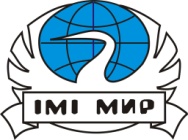 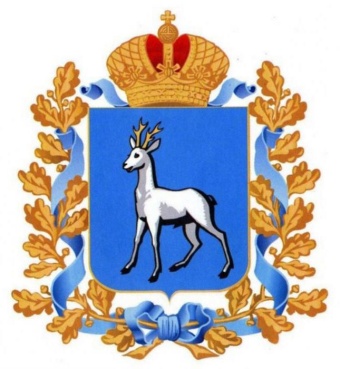 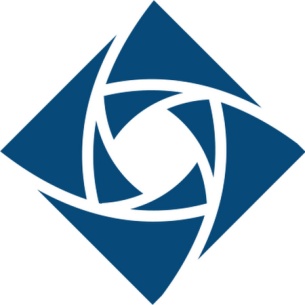 Самарский университет государственного управления «Международный институт рынка»Главное управление организации торгов Самарской областиЕдиная электроннаяторговая площадкаroseltorg.ruВремя занятияТема занятия, Ф.И.О., должность преподавателяТема занятия, Ф.И.О., должность преподавателя28 МАРТА 2019 ГОДА, ЧЕТВЕРГ28 МАРТА 2019 ГОДА, ЧЕТВЕРГ28 МАРТА 2019 ГОДА, ЧЕТВЕРГмуниципальный район Исаклинский, с. Исаклы, Администрация м.р. Исаклинскиймуниципальный район Исаклинский, с. Исаклы, Администрация м.р. Исаклинскиймуниципальный район Исаклинский, с. Исаклы, Администрация м.р. Исаклинский10.30 – 11.00Регистрация участников семинараРегистрация участников семинара11.00 – 11.10Представление программыАкопян Аргам Паркевовичруководитель управления осуществления нетиповых закупок Главного управления 
организации торгов Самарской области11.10 – 12.00Основные изменения в законодательство о контрактной системе, вступившие в силу с 1 января 2019 годаАкопян Аргам Паркевович12.00 – 12.30Законодательство РФ о контрактной системе: правоприменительная практикаКостоев Анзор Руслановичглавный консультант управления контроля за процедурой закупки департамента по контролю в сфере закупок Государственной инспекции финансового контроля Самарской области12.30 – 13.00ПерерывПерерыв13.00 – 13.15Обзор типичных нарушений 
в сфере закупок, выявляемых 
в ходе прокурорского надзораБенделиани Коба Зауровичзаместитель прокурора муниципального района Исаклинский Самарской области13.15 – 13.40Особенности заключения контрактовс единственным поставщиком.Исаева Ирина Николаевна
руководитель отделения профессиональной переподготовки ИГМиМС Университета «МИР», 
специалист по закупкам13.40 – 14.10Электронизация закупок на примере Единой электронной торговой площадки: проведение открытого конкурса в электронной форме; заключение контракта по результатам электронной процедуры.Мартьянов Илья Вячеславовичруководитель представительства 
Единой электронной торговой площадки 
в Самарской области 